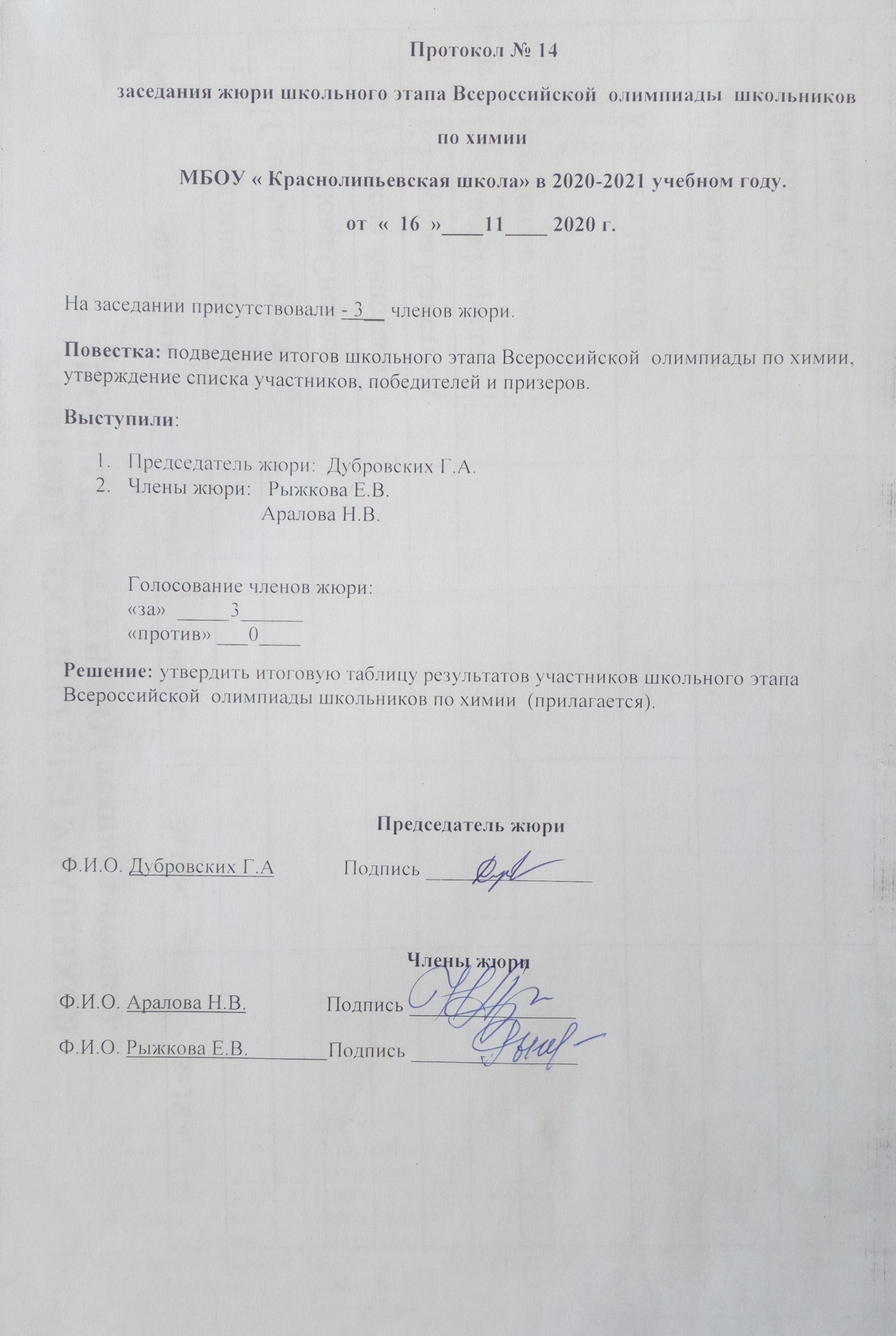 Итоговая таблица результатов участников школьного этапа Всероссийской  олимпиады школьников по химииМБОУ «Краснолипьевская школа», которая проходила 27.10.2020г.№ п/пФ.И.О.ОУДатаКлассМаксимальная суммабалловНабраннаясуммабалловПобедитель,призер,участник2Сорокин	Михаил	СергеевичМБОУ «Краснолипьевская школа»27.10.2020711,5призер№ п/пФ.И.О.ОУДатаКлассМаксимальная суммабалловНабраннаясуммабалловПобедитель,призер,участник1Фазлиев	Абдурахмон	ФозиловичМБОУ «Краснолипьевская школа»27.10.202087участник2Асроров	Исмоил	ШарофовичМБОУ «Краснолипьевская школа»27.10.2020810,5участник№ п/пФ.И.О.ОУДатаКлассМаксимальная суммабалловНабраннаясуммабалловПобедитель,призер,участник1Сулягин Павел ОлеговичМБОУ «Краснолипьевская школа»27.10.2020925призер2Бартенева	Алина	АлексеевнаМБОУ «Краснолипьевская школа»27.10.202096участник3Никитина	Полина	СергеевнаМБОУ «Краснолипьевская школа»27.10.202095участник№ п/пФ.И.О.ОУДатаКлассМаксимальная суммабалловНабраннаясуммабалловПобедитель,призер,участник1Иволгина	Елизавета	СергеевнаМБОУ «Краснолипьевская школа»27.10.20201023победитель2Макулова	Руфина	ШавкатовнаМБОУ «Краснолипьевская школа»27.10.202010   13призер3Джаббаров	Собирджон	СалимовичМБОУ «Краснолипьевская школа»27.10.202010    1участник4Лесникова	Юлия	СергеевнаМБОУ «Краснолипьевская школа»27.10.202010    0участник